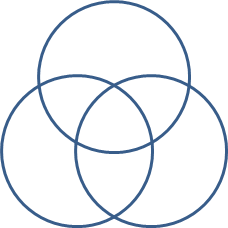 Randi L. Redmon, LMHC, NCCIntegrative Counseling Services~~~~~~~~~~~~~~~~~~~~~~~~~~~~~~~~~~~~~~~~~~~~~~~~~~~~~~~~~~~~~~~~~~~~~~~~~~~~~~~~New Client InformationName:____________________________________________________ Date of Birth:______________ Phone: Home:_______________________ Cell:______________________ Work:________________Address:___________________________________________________________________________By Checking Below I authorize Redmon Integrative Counseling Services, LLC             to leave a message on  (Please circle what applies)            Email       Cell Phone (call or text)       Home Phone       Work Phone       Do not contactRelationship Status:  Single:___ Partnered:___  Married:___  Widowed:___ Divorced:___ Separated:___Employer/School:______________________________________________________________Primary Care Physician (name/phone number):____________________________________________________________________________Emergency Contact (name/relationship/number): ____________________________________________________________________________Insurance InformationName of Insurance/EAP: _________________________________________________________________________________Patient/Member ID:______________________________ Group Number:_______________________Primary Insured if not Self: _________________________________________________________________________________DOB of Insured:___________________   Relationship to client:   spouse    parent    partner    otherAddress if different from client:_______________________________________________________________________Employer:____________________________________________________________________~~~~~~~~~~~~~~~~~~~~~~~~~~~~~~~~~~~~~~~~~~~~~~~~~~~~~~~~~~~~~~~~~~~~~~~~Minors Only (17 years or younger)Parent/Guardian Name:______________________________  Relationship to client:___________Address/Phone:__________________________________________________________________________Randi L. Redmon, LMHC, NCCRedmon Integrative Counseling Services, LLC~~~~~~~~~~~~~~~~~~~~~~~~~~~~~~~~~~~~~~~~~~~~~~~~~~~~~~~~~~~~~~~~~~~~~~~~~~~~~~~~Informed ConsentI consent to psychotherapeutic evaluation and treatment. Additionally, I understand that psychotherapy is a shared effort and I agree to do my part to effect successful outcome. I have been informed that the process of therapy is not linear and I may feel unsettled at times during the treatment process. If at anytime I have questions about my treatment, I agree to discuss these with my therapist.Client/Parent/Guradian:__________________________________________________ Date: ___________________I understand that  Redmon Integrative Counseling Services, LLC will charge a $50 missed appointment fee without 24 hour notice of cancellation of scheduled appointment.                                                                                                                                                       Initials: _______               ~~~~~~~~~~~~~~~~~~~~~~~~~~~~~~~~~~~~~~~~~~~~~~~~~~~~~~~~~~~~~~~~~~~~~~~~~~~~~~~~Release of InformationI authorize Redmon Integrative Counseling Services, LLC             to release my name in order to collect payment from myself or third party.                                                                                                                                                                     Initials: _______I authorize the release of any information to physicians providing treatment.                                Initials: _______I understand that any request to complete forms or provide written documentation will incur an additional charge of $25 for the first 15 minutes and $19.50 for each additional 15 minutes required to fulfill the request.  This is separate from my private payment fee.                                                                                                                                                                                                                                                            Initials:________                                                   Client or Parent/Guardian:_____________________________________________________Date:__________________~~~~~~~~~~~~~~~~~~~~~~~~~~~~~~~~~~~~~~~~~~~~~~~~~~~~~~~~~~~~~~~~~~~~~~~~~~~~~~~~~~~~~~~~~~~~How did you hear about me? (Please circle)Doctor    Friend   Former client   Internet   webpage  Insurance   Other ________________________________________~~~~~~~~~~~~~~~~~~~~~~~~~~~~~~~~~~~~~~~~~~~~~~~~~~~~~~~~~~~~~~~~~~~~~~~~~~~~~~~~~~~~~~~~~~~~Redmon Integrative Counseling Services. LLCRandi L. Redmon, LMHC, NCC813-716-1582randi@redmoncounseling.com10417 Spring Hill Dr.  Spring Hill, FL 34608PATIENT INTAKE Have you received previous mental health services?				Yes	  No	If yes, when and from who and outcome? ________________________________________________________________________________________________________________________________________________________________________________Please list all medications that you are currently taking ____________________________________________________________________________________________________________________________________Please list any chronic physical illnesses that affect mood __________________________________________________________________________________________________________________________________________________________________________________________________________________________History of self-injurious, self-mutilating, suicidal or aggressive thoughts or behaviors________________________________________________________________________________________________________________________________________________________________________________Do you or loved ones have problems with substance abuse now, or in the past?	Yes	No	If yes, please list substances, duration of use, and year of abstinence, if any________________________________________________________________________________________________________________________________________________________________________________Please list any potential barriers to treatment (difficulty getting to session, etc) ________________________________________________________________________________________________________________________________________________________________________________________________________________________________________________________________________Please list the reason(s) you sought treatment and your expectations from treatment________________________________________________________________________________________________________________________________________________________________________________________________________________________________________________________________________________________________________________________________________________________________               ~~~~~~~~~~~~~~~~~~~~~~~~~~~~~~~~~~~~~~~~~~~~~~~~~~~~~~~~~~~~~~~~~~~~~~~~~~~~~~Redmon Integrative Counseling Services. LLCRandi L. Redmon, LMHC, NCC813-716-1582randi@redmoncounseling.com10417 Spring Hill Dr.  Spring Hill, FL 34608